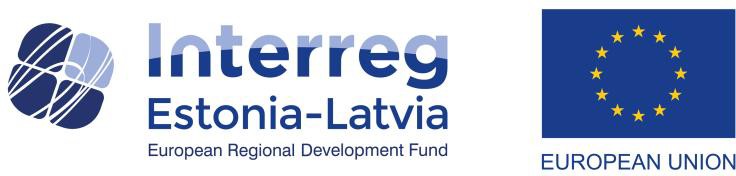 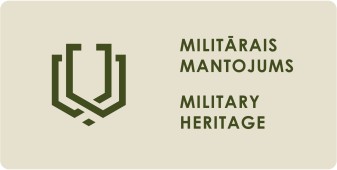 2.SEMINĀRS MILITĀRĀ MANTOJUMA TŪRISMA PRODUKTA IZSTRĀDE UN SADARBĪBAS TĪKLA IZVEIDE KURZEMES REĢIONĀLaiks: 2021.gada 21.oktobris 9.30 – 17.00Vieta: Pelču muižas pils, Kuldīgas novadsOrganizētājs: Kurzemes plānošanas reģionsPROGRAMMA    *Klātienes dalība tikai ar Covid19 sertifikātu    *Lūdzam nodrošināties ar laika apstākļiem atbilstošu apģērbu muižas un teritorijas apmeklējumam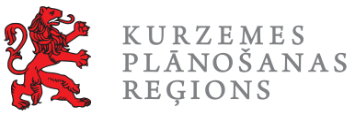 9:30 – 10:00Reģistrācija un kafijas pause (tīklošanās)10:00 – 10:30Ievads un pārskats par Latvijas-Igaunijas kopīgā militārā mantojuma tūrisma produkta izstrādes gaituJana KALVE, projekta “Militārais mantojums” projekta vadītāja Kurzemes plānošanas reģionā10:30 – 10:45Ezeres muitas nama 2.Pasaules kara ekspozīcijas attīstībaLana Radčenko, Saldus novada pašvaldība 10:45 – 11:30Kureliešu stāsts kā tūrisma produkts attīstības pieredzeBiedrība Rubeņa fonds 11:30 -12:00Lestenes militārā mantojuma kompleksa virzībaLatviešu karavīru piemiņas biedrība „Lestene“ 12:00 – 13:00PusdienasTīklošanās, kontaktu veidošana13:00 – 15:002.Pasaules kara militārais mantojums Kuzemes reģionā – vēstures norises vietas un laiks, piesaiste objektiem un stāstiemValdis Kuzmins, projekta “Militārais mantojums” vēstures eksperts Kurzemes plānošanas reģionā15:00 – 15:15Kafijas pauze15:15 – 16:00Pelču muižas pils stāsts un vēsture16:00 – 17:00Labās prakses piemēri. Secinājumi. Diskusijas. Rekomendācijas